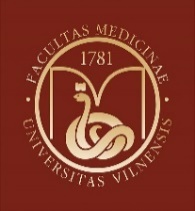 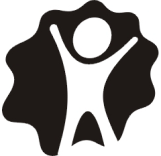      			Vilniaus universitetas             			Lietuvos socialinės                    			 Medicinos fakultetas	     		pediatrijos draugija                                                         Sveikatos mokslų instituto                                         Reabilitacijos,  fizinės ir sporto     medicinos katedra               Mokslinė praktinė konferencijaVAIKYSTĖS AUTIZMAS IR GRETUTINIAI SUTRIKIMAI2019 m. spalio  25  d. „Karolina Park hotel“ Konferencijų centras,Sausio 13-osios g. 2, Vilnius PROGRAMAKonferencija skirta:  Konferencija skirta vaikų ligų ir visų subspecialybių vaikų ligų gydytojams, fizinės medicinos ir reabilitacijos gydytojams, kineziterapeutams, ergoterapeutams, logopedams, psichologams, specialiesiems pedagogams, socialiniams darbuotojams, bendrosios praktikos slaugytojams, meno terapeutams.Pažymėjimai: dalyviams bus išduodami  6 val. trukmės Vilniaus universiteto Medicinos fakulteto  kvalifikacijos tobulinimo  pažymėjimai.Dalyvio mokestis: Dalyvio mokestis 20 EUR,  Lietuvos socialinės pediatrijos draugijos nariams  – 15 EURBūtina išankstinė registracija į konferenciją iki 2019-10-22 pervedant registracijos mokestį  į Lietuvos socialinės pediatrijos draugijos sąskaitą, įm. kodas 195765147,  sąskaitos Nr. LT95 7300 0100 8206 7233Mokėjimo paskirtis: vardas, pavardė, el.pašto adresas,  konferencijos 2019-10-25 mokestisRegistracija  konferencijos dieną negalima. Informacija apie konferenciją: el. p. socpediatrija@gmail.com.9.00 – 10.00Dalyvių registracija10.00 – 10.15       Prof. Juozas Raistenskis, VU MF Reabilitacijos, fizinės ir sporto medicinos katedraVaikų reabilitacijos aktualūs klausimai ir naujovės Lietuvoje10.15 – 10.40Kristina Košel-Patil. Lietuvos autizmo asociacija „Lietaus vaikai“.Tėvų,  auginančių  vaikus su autizmo spektro sutrikimais, lūkesčiai ir poreikiai.10.40 – 11.10Prof. Dainius Pūras, VU MF Psichiatrijos klinika „Autizmo spektro sutrikimų turinčių asmenų teisės ir  kompleksinė pagalba“11.10 – 11.30Dr. Jovita Petrulytė, VU MF Reabilitacijos, fizinės ir sporto medicinos katedra„Ankstyva vaikų su autizmo spektro sutrikimais atranka ir pagalbos galimybės“ 11.30 – 12.00Dalia Vėlavičienė, LSMU Psichiatrijos klinika„Autizmas ir gretutiniai psichikos sutrikimai“12.00– 12.30 Dr. Rūta Praninskienė, VU MF Vaikų ligų klinika„Autizmas ir ūmūs psichoneurologiniai sutrikimai“12.30 – 13.00  Justina Tamošūnienė, Vaikų ligoninė, VšĮ VUL SK filialas „Sensorinė integracija ir savireguliacija“13.00 – 13.40 Pertrauka13.40 – 14.10Doc. J. Grikinienė VU MF Vaikų ligų klinikaAutizmas ir epilepsija 14.10-14.40Prof. dr. Vaidotas Urbonas, VU MF Vaikų ligų klinika„Autizmas ir virškinamojo trakto sutrikimai14.40 – 15.00 Laima Mikulėnaitė, VU MF Reabilitacijos, fizinės ir sporto medicinos katedra „Autizmui palanki medicinos įstaiga“15.00 – 15.20Rimutė Grigelionienė, Vaikų ligoninė, VšĮ VUL SK filialas 	„Maitinimo sutrikimai“   15.20-15.50Irina Butkienė, Vaikų ligoninė, VšĮ VUL SK filialas „Elgesio  ir kalbos sutrikimai, jų valdymas, taikant ABA terapijos principus“15.50-16.20Milda Serbentavičiūtė, Vaikų ligoninė, VšĮ VUL SK filialas „Autizmas ir judesių sutrikimai“16.20 – 16.45Olivija  Aravičienė, Vaikų ligoninė, VšĮ VUL SK filialas „Dailės terapija autistų reabilitacijoje“ 16.45-17.30Diskusija 